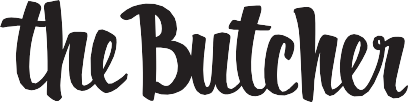 Invoicing GuideThese templates show an example of what you need in include when creating an invoice.There are three templates for different situations:If you have an ABN and are not registered for GSTIf you have an ABN and are registered for GSTIf you do not have an ABNFREMANTLE | 14B POINT STREET WA 6106 | PH 08 6420 0902NORTHBRIDGE | 276 WILLIAM STREET WA 6003 | PH 08 9328 8082ABN 26 395 082 793 | WWW.THEBUTCHERSHOP.COM.AU | E INFO@THEBUTCHERSHOP.COM.AUUse this template if you have an ABN and are not registered for GSTNot sure if you are registered for GST? Visit www.abr.gov.au and lookup your ABN for a summary of your registrationsTax InvoiceYour Invoice Number: Date Issued:Due Date:Customer DetailsName AddressPhone Number Email Customer PO#Your NameYour ABNSupplier Details Your NameYour Address Your Phone Your EmailSupplier is not registered for GSTPayment DetailsDirect DepositBank: Bank Name (eg ANZ): Account Name (eg John Smith): BSB (6 Digits):Account Number:Use this template if you have an ABN and are registered for GSTNot sure if you are registered for GST? Visit www.abr.gov.au and lookup your ABN for a summary of your registrationsTax InvoiceYour Invoice Number: Date Issued:Due Date:Your NameYour ABNCustomer DetailsName AddressPhone Number Email Customer PO#Supplier Details Your NameYour Address Your Phone Your Emailtotal ex gst (A divided by 10) total gst (A+B) total inc gsttotal paidbalance due$0.00 A$0.00 B$0.00$0.00$0.00Payment Details Direct DepositBank: Bank Name (eg ANZ):Account Name (eg John Smith): BSB (6 Digits):Account Number:Use this template if you do not have an ABNNot sure if you have an ABN? Visit www.abr.gov.au and lookup your nameWhen using this template you must also attach the completed form on page 7 of this PDFPURPOSEThis fact sheet provides guidance on:pay as you go (PAYG) withholding from payments for supplies, andthe requirements for quoting an Australian business number (ABN).When you pay suppliers who provide goods or services to your business, those suppliers generally need to quote an ABN. They can quote their ABN on an invoice or some other document that relates to the goods and/or services they provide. If any supplier does not provide their ABN, you may need to withhold an amount from the payment for that supply. This is sometimes referred to as ‘No ABN withholding’.WITHHOLDING FROM PAYMENTSGenerally, you must withhold 46.5% of the total payment for a supply unless:you have an invoice or some other document relating to the supply on which the supplier’s ABN is quotedthe ABN of the supplier’s agent is quoted (if the supply is made through the agent), orone of the exceptions to withholding applies or the supplier is not entitled to an ABN.You may also be required to withhold 46.5% from the payment if you have reasonable grounds to believe that the ABN quoted is invalid (for example, it belongs to another entity).QUOTING AN ABNA supplier must quote their ABN by the time the payment is made to prevent 46.5% of that payment being withheld.A supplier may quote their ABN on an invoice or other document relating to the supply.Documents on which an ABN may be quoted include:invoicesquotesrenewal notices (such as for insurance or subscriptions)order formsreceiptscontracts or lease documentsletterheads, emails or internet records (web pages)records of over-the-phone quotation of an ABN and/orcatalogues (and other promotional documents) the supplier produces.You must keep this information with other records relating to the supply.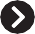 WHEN WITHHOLDING IS NOT REQUIREDYou do not have to withhold an amount from a payment if:the payer is not making the payment in the course of carrying on an enterprise in Australiathe payment is $75 or less, excluding any goods and services tax (GST)the supply that the payment relates to is wholly input-taxed, orthe supplier is an individual and has given you a written statement which says:the supply relates to a private recreational pursuit or hobby, orthe supply is wholly of a private or domestic nature for that supplier.However, you should withhold if you have reasonable grounds to believe that this statement is false or misleading.The supplier is an individual aged under 18 years and the payment does not exceed $120 a week.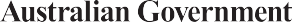 NAT 3346-09.2007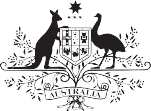 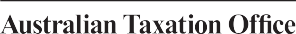 STATEMENT BY A SUPPLIER (REASON FOR NOT QUOTING AN ABN TO AN ENTERPRISE)You also should not withhold an amount from a payment if you are satisfied that:the supply is made by an individual or partnership without a reasonable expectation of profit or gainthe supplier is not entitled to an ABN as they are not carrying on a business or enterprise in Australia, orthe whole of the payment is exempt income for the supplier.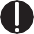 INFORMING THE PAYER IF NO WITHHOLDING APPLIESAs the payer, you may request a written statement from the supplier to justify not withholding if the supply:relates to a private recreational pursuit or hobbyFor example, a hobby artist receives a prize of $100 in a shopping centre art show.IF YOU ARE REQUIRED TO WITHHOLDIf you are required to withhold an amount, you must:be registered for PAYG withholding. This can be done by phoning 13 28 66 between 8.00am and 6.00pm Monday to Friday. You may already be registered if you are withholding from other payments, such as wages to employees.withhold 46.5% of the payment unless an exception applies.report and pay the withheld amounts to the Tax Office using your activity statement.complete a PAYG payment summary – withholding where ABN not quoted (NAT 3283), providing a copy to the supplier at the time of payment or as soon as possible afterwards. Suppliers can use the payment summary to claim a credit in their income tax return for the amount withheld.keep a copy of the payment summary with your records.complete a PAYG withholding where ABN not quoted – annual report (NAT 3448).IF YOU DO NOT WITHHOLD WHEN REQUIREDYou may be subject to penalties if you do not withhold an amount when required. The penalty will be equal to the amount that should have been withheld. It is an offence not to withhold and the payer may be prosecuted in appropriate cases.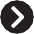 oris wholly of a private or domestic nature for the supplier.For example, a home owner sells some personal furniture to a second hand store.As a minimum, the statement should contain:the supplier’s name and addresswhy it was not necessary to withhold, andthe supplier’s signature.The Tax Office has developed a form, Statement by a supplier, which is attached to this fact sheet and can be used forthis purpose.If you do not withhold because an exception applies, you should keep sufficient records to:identify the supply and the supplier, andjustify the reason for not withholding.You may choose to obtain a signed statement from the supplier containing the required information or use our form. If we conduct a review and find that the statement was incorrect, you won’t be penalised if we believe it was reasonable for you to rely on the supplier’s signed statement.OUR COMMITMENT TO YOUThe information in this publication is current at September 2007.© COMMONWEALTH OF AUSTRALIA 2007This work is copyright. Apart from any use as permitted under the Copyright Act 1968, no part may be reproduced by any process without prior written permission from the Commonwealth. Requests and inquiries concerning reproduction and rights shouldbe addressed to the Commonwealth Copyright Administration, Attorney-General’s Department, Robert Garran Offices, National Circuit, Barton ACT 2600 or posted at http://www.ag.gov.au/ccaPUBLISHED BYAustralian Taxation Office CanberraSeptember 2007JS 8745Statement by a supplier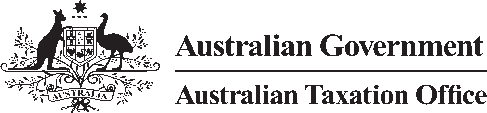 Complete this statement if you:are an individual or a businesshave supplied goods or services to an other enterprise (the payer), andare not required to quote an Australia business number (ABN).HOW TO COMPLETE THE STATEMENTPrint clearly in BLOCK LETTERS using a black pen only.Use BLOCK LETTERS and print one character in each box.Payers must withhold 46.5% of the total payment it makes to you for a supply that you make as part of your enterprise you carry on in Australia, unless an ABN has been quoted or there is no need to quote an ABN.Section A: Supplier detailsYour name?Your address?Placein ALL applicable boxes.Suburb/town	State/territory	PostcodeYour reason/s for not quoting an ABN? Placein the appropriate box/es.The payer is not making the payment in the course of carring on an enterprise in Australia.The supplier is an individual aged under 18 years and the payment does not exceed $120 a week.The payment does not exceed $75, excluding any goods and services tax (GST).The supply that the payment relates to is wholly input taxed.The supplier is an individual and has given the payer a written statement to the effect that the supply:is made in the course or furtherance of an activity done as a private recreational pursuit or hobby, oris wholly of a private or domestic nature (from the supplier’s perspective).The supply is made by an individual or partnership without a reasonable expectation of profit or gain.The supplier is not entitled to an ABN as they are not carrying on an enterprise in Australia.The whole of the payment is exempt income for the supplier.Section B: DeclarationUnder pay as you go (PAYG) legislation and guidelines administered by the Tax Office, named is not quoting an ABN for the current and future supply of goods or services for the reason or reasons indicated.Name of supplier (or authorised person)Signature of supplier (or authorised person)	Daytime phone numberDateDay	Month	Year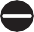 Penalties apply for deliberately making a false or misleading statement.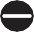 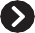 qtyitemunit pricetotal priceqtyitemunit price (ex GST)total price (ex GST)Invoice	Your NameYour Invoice Number:Date Issued:Due Date:Customer DetailsName AddressPhone Number Email Customer PO#total ex gst $0.00 total paid $0.00Supplier Details	balance due $0.00Your NameYour Address Your Phone Your EmailSupplier is not registered for GSTSupplier does not hold an ABN - see statement next pagePayment Details Direct DepositBank: Bank Name (eg ANZ): Account Name (eg John Smith): BSB (6 Digits):Account Number: